ПОСТАНОВЛЕНИЕ________ 2022									№ ____с. Белый ЯрВ целях улучшения условий оплаты труда и применения единого подхода к введению отраслевой системы оплаты труда для муниципальных бюджетных учреждений культуры и дополнительного образования детских музыкальных школ Алтайского района, в соответствии с постановлением Президиума Правительства Республики Хакасия от 20.05.2016 № 53-п «Об утверждении методических рекомендаций по разработке примерных положений по оплате труда для муниципальных учреждений культуры, искусства и дополнительного образования» (с изменением от 18.01.2018 № 02-п), руководствуясь ст. ст, 24, 27 Устава муниципального образования Алтайский район, администрация Алтайского районаПОСТАНОВЛЯЕТ:Внести в постановление администрации Алтайского района от 26.02.2018 № 89 «Об утверждении примерных положений по оплате труда для муниципальных бюджетных учреждений культуры и муниципальных бюджетных учреждений дополнительного образования (детских музыкальных школ) Алтайского района» (далее – постановление) следующие изменения:В п. 2 постановления после слов «(детских музыкальных школ», дополнить словами «, школ искусств)»;В приложении 2 к постановлению:в наименовании после слов «(детских музыкальных школ», дополнить словами «, школ искусств)»;в п.1.1 после слов «(детских музыкальных школ», дополнить словами «, школ искусств)»;раздел «2. Порядок и условия оплаты труда работников муниципальных бюджетных учреждений дополнительного образования» дополнить пунктами 2.9 – 2.10 следующего содержания: «2.9. Рекомендуемые базовые оклады (базовые должностные оклады) и диапазон размеров повышающих коэффициентов к базовым окладам (базовым должностным окладам) по профессиональным квалификационным группам отраслевых должностей руководителей, специалистов и служащих устанавливаются в соответствии с таблицей 4.Таблица 4Профессиональная квалификационная группа«Общеотраслевые должности служащих первого уровня»«2.10. Рекомендуемые базовые оклады (базовые должностные оклады) и диапазон размеров повышающих коэффициентов к базовым окладам (базовым должностным окладам) по профессиональным квалификационным группам служащих устанавливаются в соответствии с таблицей 5.Таблица 5Профессиональная квалификационная группа«Общеотраслевые должности служащих второго уровня»Настоящее постановление вступает в силу с 1 сентября 2022 года.Глава Алтайского района 							 Т.Н. Раменская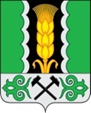 Российская ФедерацияРеспублика Хакасия Администрация Алтайского районаРоссийская ФедерацияРеспублика Хакасия Администрация Алтайского районаРоссия ФедерациязыХакас РеспубликаАлтай аймағының устағ-пастааРоссия ФедерациязыХакас РеспубликаАлтай аймағының устағ-пастааО внесении изменений и дополнений в постановление администрации Алтайского района от 26.02.2018 № 89 «Об утверждении примерных положений по оплате труда для муниципальных бюджетных учреждений культуры и муниципальных бюджетных учреждений дополнительного образования (детских музыкальных школ) Алтайского района»Квалификационный уровеньДолжность, отнесенная к квалификационному уровнюПовышающий коэффициентРекомендуемый базовый оклад (базовый должностной оклад) – 4 696 рублейРекомендуемый базовый оклад (базовый должностной оклад) – 4 696 рублейРекомендуемый базовый оклад (базовый должностной оклад) – 4 696 рублейПервыйДелопроизводитель1,67Квалификационный уровеньДолжность, отнесенная к квалификационному уровнюПовышающий коэффициентРекомендуемый базовый оклад (базовый должностной оклад) – 4 888 рублейРекомендуемый базовый оклад (базовый должностной оклад) – 4 888 рублейРекомендуемый базовый оклад (базовый должностной оклад) – 4 888 рублейВторой Заведующий хозяйством1,65-2,07».